Lưới điện thông minh: giải pháp hiệu quả cho ngành điện(Cập nhật đến ngày  12/5/2023)Nền kinh tế thế giới đang phát triển một cách mạnh mẽ, cùng với đó là nhu cầu về sử dụng năng lượng sẽ tăng nhanh. Việc phát triển lưới điện thông minh góp phần không nhỏ trong quá trình chuyển đổi và phát triển năng lượng bền vững từ các nguồn năng lượng tái tạo nhằm cải thiện chất lượng của nguồn cung cấp điện quốc gia và thúc đẩy việc sử dụng điện một cách tiết kiệm, hiệu quả.Để hiểu rõ hơn Cục Thông tin KH&CN quốc gia xin giới thiệu một số bài nghiên cứu đã được xuất bản chính thức và các bài viết được chấp nhận đăng trên những cơ sở dữ liệu học thuật chính thống. 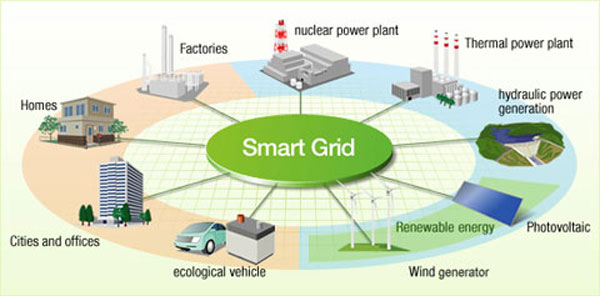 1. Sciencedirect
1. An access control scheme in IoT-enabled Smart-Grid systems using blockchain and PUF
Internet of Things Available online 1 February 2023 In press, corrected proof Article 100708
Amina Zahoor, Khalid Mahmood, Ashok Kumar Das
https://www.sciencedirect.com/science/article/pii/S2542660523000318/pdfft?md5=767618ed54004b1f2d865b58815eb86c&pid=1-s2.0-S2542660523000318-main.pdf

2. An overview and multicriteria analysis of communication technologies for smart grid applications
e-Prime - Advances in Electrical Engineering, Electronics and Energy 8 February 2023 Volume 3 (Cover date: March 2023)Article 100121
Khadeejah A. Abdulsalam, John Adebisi, Olubayo Babatunde
https://www.sciencedirect.com/science/article/pii/S2772671123000165/pdfft?md5=9527089b9e05f0ffcf33ff2cfc71bee8&pid=1-s2.0-S2772671123000165-main.pdf

3. False data injection attack in smart grid cyber physical system: Issues, challenges, and future direction
Computers and Electrical Engineering 19 February 2023 Volume 107 (Cover date: April 2023) Article 108638
AKM Ahasan Habib, Mohammad Kamrul Hasan, Lulwah M. Alkwai
https://www.sciencedirect.com/science/article/pii/S0045790623000630/pdfft?md5=440243de2c70e13f4194c442b739e982&pid=1-s2.0-S0045790623000630-main.pdf4. An IOT based smart grid system for advanced cooperative transmission and communication
Physical Communication 3 April 2023 Volume 58 (Cover date: June 2023) Article 102069
Madani Abdu Alomar
https://www.sciencedirect.com/science/article/pii/S1874490723000721/pdfft?md5=c52d23246f72158a9009c166cc4f9670&pid=1-s2.0-S1874490723000721-main.pdf

5. Learning with privileged information for short-term photovoltaic power forecasting using stochastic configuration network
Information Sciences 18 November 2022 Volume 619 (Cover date: January 2023) Pages 834-848
Xinyu Zhou, Yanshuang Ao, Wei Dai
https://www.sciencedirect.com/science/article/pii/S0020025522013354/pdfft?md5=dce8fe87fd424c050490de025e8ac525&pid=1-s2.0-S0020025522013354-main.pdf

6. AI-oriented Smart Power System Transient Stability: The Rationality, Applications, Challenges and Future Opportunities
Sustainable Energy Technologies and Assessments 12 January 2023 Volume 56 (Cover date: March 2023) Article 102990
Wanying Guo, Nawab Muhammad Faseeh Qureshi, Dong Ryeol Shin
https://www.sciencedirect.com/science/article/pii/S2213138822010384/pdfft?md5=32375778fbf027c1460abdaf14955409&pid=1-s2.0-S2213138822010384-main.pdf

7. Dual stream network with attention mechanism for photovoltaic power forecasting
Applied Energy 20 March 2023 Volume 338 (Cover date: 15 May 2023) Article 120916
Zulfiqar Ahmad Khan, Tanveer Hussain, Sung Wook Baik
https://www.sciencedirect.com/science/article/pii/S0306261923002805/pdfft?md5=027d97f7ab20bb7c18bdfe2a2a2c4846&pid=1-s2.0-S0306261923002805-main.pdf

8. Maintaining flexibility in smart grid consumption through deep learning and deep reinforcement learning
Energy and AI 2 March 2023 Volume 13 (Cover date: July 2023) Article 100241
Fernando Gallego, Cristian Martín, Daniel Garrido
https://www.sciencedirect.com/science/article/pii/S2666546823000137/pdfft?md5=7b24495a3e1fd296c6c10b482eef6755&pid=1-s2.0-S2666546823000137-main.pdf

9. Control and estimation techniques applied to smart microgrids: A review
Renewable and Sustainable Energy Reviews 31 March 2023 Volume 179 (Cover date: June 2023) Article 113251
Nsilulu T. Mbungu, Ali A. Ismail, Abdul Kadir Hamid
https://www.sciencedirect.com/science/article/pii/S1364032123001077/pdfft?md5=4b59327561ec5ddb8d7f2dae9e114605&pid=1-s2.0-S1364032123001077-main.pdf

10. Power quality improvement using Distribution Static Synchronous Compensator
Computers and Electrical Engineering 31 January 2023 Volume 106 (Cover date: March 2023) Article 108599
Pranjali SahB. K. Singh
https://www.sciencedirect.com/science/article/pii/S0045790623000241/pdfft?md5=2c4ad64561f8700c0f032edb7e7c6558&pid=1-s2.0-S0045790623000241-main.pdf11. Power quality daily predictions in smart off-grids using differential, deep and statistics machine learning models processing NWP-data
Energy Strategy Reviews 27 March 2023 Volume 47 (Cover date: May 2023) Article 101076
Ladislav Zjavka
https://www.sciencedirect.com/science/article/pii/S2211467X23000263/pdfft?md5=68037b6e95da27929994278b689b6f8b&pid=1-s2.0-S2211467X23000263-main.pdf

12. Reinforcement learning-based allocation of fog nodes for cloud-based smart grid
e-Prime - Advances in Electrical Engineering, Electronics and Energy 18 March 2023 Volume 4 (Cover date: June 2023)Article 100144
Muhammad Ali Jamshed, Muhammad Ismail, Qiang Ni
https://www.sciencedirect.com/science/article/pii/S2211467X23000263/pdfft?md5=68037b6e95da27929994278b689b6f8b&pid=1-s2.0-S2211467X23000263-main.pdf13. A novel method based on time series ensemble model for hourly photovoltaic power prediction
Energy 20 April 2023 Volume 276 (Cover date: 1 August 2023) Article 127542
Zenan Xiao, Xiaoqiao Huang, Yonghang Tai
https://www.sciencedirect.com/science/article/pii/S0360544223009362/pdfft?md5=c61ad6e7c90e28f86823efb0936f7095&pid=1-s2.0-S0360544223009362-main.pdf

14. Virtual smart energy Hub: A powerful tool for integrated multi energy systems operation
Energy 14 December 2022 Volume 265 (Cover date: 15 February 2023) Article 126361
Leyla Bashiri Khouzestani, Mohammad Kazem Sheikh-El-EslamiIman Gerami Moghaddam
https://www.sciencedirect.com/science/article/pii/S0360544222032479/pdfft?md5=4a99acf3d1c4c374aa8e492927953056&pid=1-s2.0-S0360544222032479-main.pdf

15. Decentralizing access control system for data sharing in smart grid
High-Confidence Computing Available online 26 February 2023 In press, journal pre-proof Article 100113
Kunpeng Liu, Chenfei Wang, Xiaotong Zhou
https://www.sciencedirect.com/science/article/pii/S2667295223000119/pdfft?md5=988aad4f975f5ec121fbd5757acbabb6&pid=1-s2.0-S2667295223000119-main.pdf16. Predictive models development using gradient boosting based methods for solar power plants
Journal of Computational Science 31 January 2023 Volume 67 (Cover date: March 2023) Article 101958
Necati Aksoy, Istemihan Genc
https://www.sciencedirect.com/science/article/pii/S1877750323000182/pdfft?md5=53ea06aafb107193a9113eae5ba3c04a&pid=1-s2.0-S1877750323000182-main.pdf

17. An online-learning-enabled self-attention-based model for ultra-short-term wind power forecasting
Energy 10 March 2023 Volume 272 (Cover date: 1 June 2023) Article 127173
Xiaoran Dai, Guo-Ping Liu, Wenshan Hu
https://www.sciencedirect.com/science/article/pii/S0360544223005674/pdfft?md5=e6e13a2cc6b7a6ea7dbe1090a59a7ced&pid=1-s2.0-S0360544223005674-main.pdf

18. Blockchain-empowered security and privacy protection technologies for smart grid
Computer Standards & Interfaces 9 December 2022 Volume 85 (Cover date: April 2023) Article 103708
Ya-Nan Cao, Yujue Wang, Hai Liang
https://www.sciencedirect.com/science/article/pii/S0920548922000757/pdfft?md5=0950f589ccef064fc05176e51ab0c71b&pid=1-s2.0-S0920548922000757-main.pdf19. Secure authentication protocol for home area network in smart grid-based smart cities
Computers and Electrical Engineering 13 April 2023 Volume 108 (Cover date: May 2023) Article 108721
Hafiz Muhammad Sanaullah Badar, Khalid Mahmood, Ashok Kumar Das
https://www.sciencedirect.com/science/article/pii/S0045790623001453/pdfft?md5=0e0930dbc1bdc3e9bf9476bce4f277b2&pid=1-s2.0-S0045790623001453-main.pdf20. ECML driven geographical location of utility poles in smart grid: Data analysis and high-definition recognition
Applied Soft Computing 26 December 2022 Volume 134 (Cover date: February 2023) Article 109973
Tao Chen, Muhammad Murtadha Othman, Jiakai Xiao
https://www.sciencedirect.com/science/article/pii/S1568494622010225/pdfft?md5=b0878fb8e0af85cd00c52a9b5f2c9ad2&pid=1-s2.0-S1568494622010225-main.pdf21. Power Inspection Design by Internet of Things and RFID Technology in Smart City
Microprocessors and Microsystems 12 March 2022 Volume 96 (Cover date: February 2023) Article 104510
Bo Yang, Jun Tang, Junhua Hao
https://www.sciencedirect.com/science/article/pii/S0141933122000709/pdfft?md5=0dd2fc87e50819f93a28b9bc08eb3fe2&pid=1-s2.0-S0141933122000709-main.pdf

22. Cyber–physical system for fast prototyping of power electronic converters in EMI shaping context
Journal of Industrial Information Integration 29 March 2023 Volume 33 (Cover date: June 2023) Article 100457
Hermes Loschi, Douglas Nascimento, Piotr Lezynski
https://www.sciencedirect.com/science/article/pii/S2452414X23000304/pdfft?md5=c7068f4500d30d27673b8fe0b5f04756&pid=1-s2.0-S2452414X23000304-main.pdf

23. Residential power scheduling based on cost-coupling constraint with distributed generation
Energy and Buildings 22 December 2022 Volume 280 (Cover date: 1 February 2023) Article 112725
Xunyan Jiang, Lei Wu, Yunqiang Yin
https://www.sciencedirect.com/science/article/pii/S0378778822008969/pdfft?md5=d7b6f06813a5abc4d7db75886c0c008e&pid=1-s2.0-S0378778822008969-main.pdf24. An optimal real-time pricing strategy for aggregating distributed generation and battery storage systems in energy communities: A stochastic bilevel optimization approach
International Journal of Electrical Power & Energy Systems 1 December 2022 Volume 147 (Cover date: May 2023) Article 108770
Seyedfarzad Sarfarazi, Saeed Mohammadi, Derek Bunn
https://www.sciencedirect.com/science/article/pii/S0142061522007669/pdfft?md5=cad74f14735a06de6553a9c42097858a&pid=1-s2.0-S0142061522007669-main.pdf

25. Smart residential distribution energy management system with integration of demand response and Aggregator
Cleaner and Responsible Consumption 7 April 2023 Volume 9 (Cover date: June 2023) Article 100115
Pradnya Jadhav, Dagadu More, Surender Reddy Salkuti
https://www.sciencedirect.com/science/article/pii/S2666784323000165/pdfft?md5=2db4650aaf3c19db0032926760adf8d4&pid=1-s2.0-S2666784323000165-main.pdf26. Key communication technologies, applications, protocols and future guides for IoT-assisted smart grid systems: A review
Energy Reports 25 January 2023 Volume 9 (Cover date: December 2023) Pages 2440-2452
Md. Ohirul Qays, Iftekhar Ahmad, Farhana Yasmin
https://www.sciencedirect.com/science/article/pii/S2352484723000938/pdfft?md5=e4e8098849557dec0fa7a09550369f25&pid=1-s2.0-S2352484723000938-main.pdf27. Towards adoption of GNNs for power flow applications in distribution systems
Electric Power Systems Research 6 December 2022 Volume 216 (Cover date: March 2023) Article 109005
Arbel Yaniv, Parteek Kumar, Yuval Beck
https://www.sciencedirect.com/science/article/pii/S0378779622010549/pdfft?md5=4db11fe4cfeb51a18dc1b00c659481c0&pid=1-s2.0-S0378779622010549-main.pdf

28. Identifying household EV models via weighted power recurrence graphs
Electric Power Systems Research 16 January 2023 Volume 217 (Cover date: April 2023) Article 109121
Han Wang, Jin Ma, Jianguo Zhu
https://www.sciencedirect.com/science/article/pii/S037877962300010X/pdfft?md5=e032c8a0dd298be3b087a06fb5ea0227&pid=1-s2.0-S037877962300010X-main.pdf

29. Machine learning based demand response scheme for IoT enabled PV integrated smart building
Sustainable Cities and Society 20 October 2022 Volume 89 (Cover date: February 2023) Article 104260
Balakumar P.Vinopraba T.Chandrasekaran K.
https://www.sciencedirect.com/science/article/pii/S2210670722005650/pdfft?md5=c0d9d893a99d0c3b201812480ff4170d&pid=1-s2.0-S2210670722005650-main.pdf

30. Multi-microgrids energy management in power transmission mode considering different uncertainties
Electric Power Systems Research 28 December 2022 Volume 216 (Cover date: March 2023) Article 109071
Seyed Amin Mehraban, Reza Eslami
https://www.sciencedirect.com/science/article/pii/S0378779622011208/pdfft?md5=f2196c02b5848232acc67594b26d79fd&pid=1-s2.0-S0378779622011208-main.pdf

31. A zero trust and blockchain-based defense model for smart electric vehicle chargers
Journal of Network and Computer Applications 17 February 2023 Volume 213 (Cover date: April 2023) Article 103599
Peirong Li, Wei Ou, Guang Zeng
https://www.sciencedirect.com/science/article/pii/S1084804523000188/pdfft?md5=eb662e9b9f8e233dfb72d26991b721e0&pid=1-s2.0-S1084804523000188-main.pdf

32. All-in-one three-phase smart meter and power quality analyzer with extended IoT capabilities
Measurement 5 December 2022 Volume 206 (Cover date: January 2023) Article 112309
Eduardo Viciana, Francisco M. Arrabal-Campos, Francisco G. Montoya
https://www.sciencedirect.com/science/article/pii/S0263224122015056/pdfft?md5=6ebd053148a94f3809341cc1b8ac9641&pid=1-s2.0-S0263224122015056-main.pdf33. Probabilistic impact assessment of lightning strikes on power systems incorporating lightning protection design and asset condition
International Journal of Electrical Power & Energy Systems 18 January 2023 Volume 148 (Cover date: June 2023) Article 108974
Laiz Souto, Philip C. Taylor, Jonathan Wilkinson
https://www.sciencedirect.com/science/article/pii/S0142061523000315/pdfft?md5=ebec2c9969fc90e75555b48900ed67e2&pid=1-s2.0-S0142061523000315-main.pdf

34. Optimal placement of parking of electric vehicles in smart grids, considering their active capacity
Electric Power Systems Research 9 March 2023 Volume 220 (Cover date: July 2023) Article 109238
Yun Bai, Qian Qian
https://www.sciencedirect.com/science/article/pii/S037877962300127X/pdfft?md5=0fb7ce276c4a24fee6d6144de2ebb887&pid=1-s2.0-S037877962300127X-main.pdf

35. A resilience-based recovery scheme for smart grid restoration following cyberattacks to substations
International Journal of Electrical Power & Energy Systems 28 September 2022 Volume 145 (Cover date: February 2023)Article 108610
Abolfazl Rahiminejad, Jordan Plotnek, Mourad Debbabi
https://www.sciencedirect.com/science/article/pii/S0142061522006068/pdfft?md5=7759fc466a4b02d649239c51d3b60c2d&pid=1-s2.0-S0142061522006068-main.pdf

36. Overview and comparative analysis of bidirectional cascaded modular isolated medium-voltage AC–low-voltage DC (MVAC-LVDC) power conversion for renewable energy rich microgrids
Renewable and Sustainable Energy Reviews 31 December 2022 Volume 174 (Cover date: March 2023) Article 113118
Jaydeep Saha, Sanjib Kumar Panda
https://www.sciencedirect.com/science/article/pii/S1364032122009996/pdfft?md5=ca87f6dc91c5a279d6a59d062ab503ce&pid=1-s2.0-S1364032122009996-main.pdf

37. Smart grid evolution: Predictive control of distributed energy resources—A review
International Journal of Electrical Power & Energy Systems 13 December 2022 Volume 147 (Cover date: May 2023)Article 108812
Oluleke Babayomi, Zhenbin Zhang, Jose Rodriguez
https://www.sciencedirect.com/science/article/pii/S0142061522008080/pdfft?md5=779f5bc65ba8e1384ab9a3eca87f3139&pid=1-s2.0-S0142061522008080-main.pdf38. Dynamic collaborative optimization of end-to-end delay and power consumption in wireless sensor networks for smart distribution grids
Computer Communications 17 February 2023 Volume 202 (Cover date: 15 March 2023) Pages 87-96
Wei Sun, Lei Zhang, Qiyue Li
https://www.sciencedirect.com/science/article/pii/S0140366423000543/pdfft?md5=6dd417d3a8a41049375d3e747255c8aa&pid=1-s2.0-S0140366423000543-main.pdf39. Power grid surveillance: Topology change detection system using power line communications
International Journal of Electrical Power & Energy Systems 29 September 2022 Volume 145 (Cover date: February 2023)Article 108634
Javier Hernandez Fernandez, Aymen Omri, Roberto Di Pietro
https://www.sciencedirect.com/science/article/pii/S0142061522006305/pdfft?md5=e5eda3936c4fc38cd0f2af4af1b3b374&pid=1-s2.0-S0142061522006305-main.pdf

40. A comprehensive review of cyber-attacks and defense mechanisms for improving security in smart grid energy systems: Past, present and future
Electric Power Systems Research 21 November 2022 Volume 215, Part A (Cover date: 1 February 2023) Article 108975
Mohammad Ghiasi, Taher Niknam, Noradin Ghadimi
https://www.sciencedirect.com/science/article/pii/S0378779622010240/pdfft?md5=5cde05131382d5ce3f2d05b0a19a3b34&pid=1-s2.0-S0378779622010240-main.pdf41. Optimal operating scheme of neighborhood energy storage communities to improve power grid performance in smart cities
Applied Energy 28 November 2022 Volume 331 (Cover date: 1 February 2023) Article 120411
Fernando V. Cerna, Mahdi Pourakbari-Kasmaei, Javier Contreras
https://www.sciencedirect.com/science/article/pii/S0306261922016683/pdfft?md5=b4fffe07d962f110c2e54f7924f1dda1&pid=1-s2.0-S0306261922016683-main.pdf

42. A novel technique for detecting electricity theft in secure smart grids using CNN and XG-boost
Intelligent Systems with Applications 23 December 2022 Volume 17 (Cover date: February 2023) Article 200168
Asif Nawaz, Tariq Ali, Muhammad Rizwan Rashid
https://www.sciencedirect.com/science/article/pii/S2667305322001053/pdfft?md5=76ad45eb8acfaea9cf0b3083fc6f169f&pid=1-s2.0-S2667305322001053-main.pdf 	                      		 Nguồn: Cục Thông tin khoa học và công nghệ quốc gia